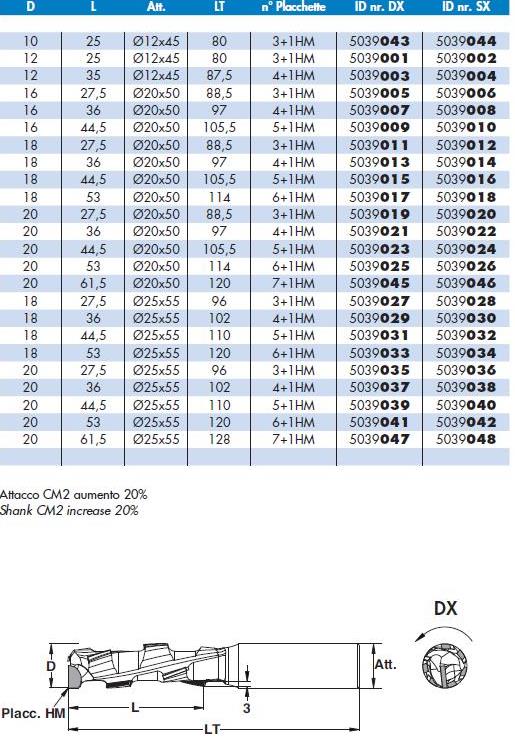 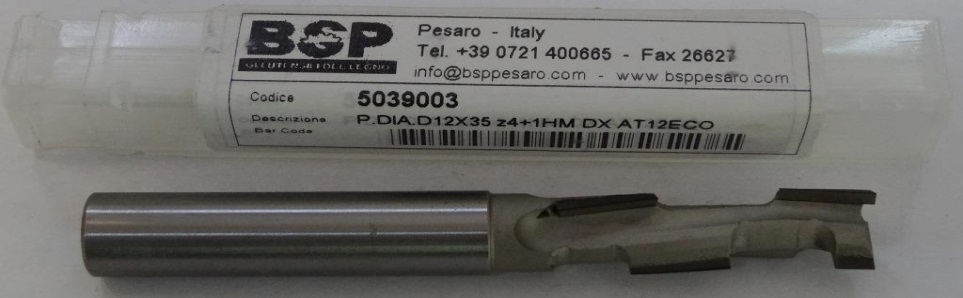 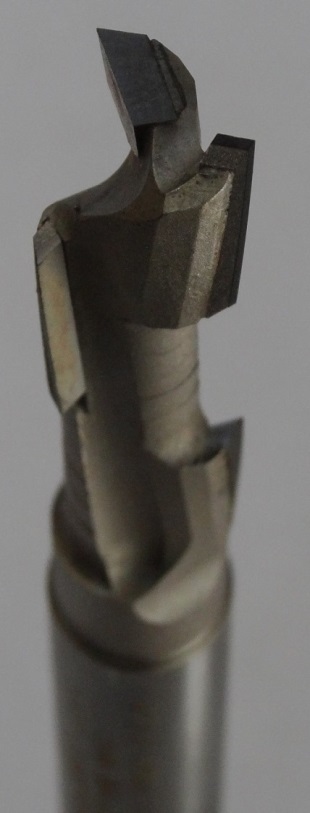 Код из 1САртикулНаименоваие/ Бренд/ПоставщикТехнические характеристикиГабаритыД*Ш*В,ммМасса,грМатериалМесто установки/НазначениеF00200425039003PCD концевая пазово-обгонная фреза D12x35 хв 12, Z=1(4)+1HM, DX (econom) (BSP)D12x35 хв 12, Z=1(4)+1HM, DX1000металлФрезеры с ЧПУ иобрабат. центра /фрезерованиеF00200425039003D12x35 хв 12, Z=1(4)+1HM, DX1000металлФрезеры с ЧПУ иобрабат. центра /фрезерованиеF00200425039003D12x35 хв 12, Z=1(4)+1HM, DX1000металлФрезеры с ЧПУ иобрабат. центра /фрезерование